ROTINA SEMANAL DO TRABALHO PEDAGÓGICO - Atividades Remotas - Data: 26/04 a 30/04 de 2021Turma: Etapa 1-A ** Prof.ª JANAÍNA OLIVEIRA *** PRÉ-ESCOLA “Farid Salomão”Não se esqueçam de registrar as atividades com fotos ou vídeos e enviar para a professora.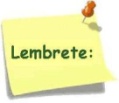 SERÃO POSTADOS VÍDEOS E OU ÁUDIOS EXPLICATIVOS CONFORME AS ATIVIDADES PROPOSTAS. SEGUNDA-FEIRATERÇA-FEIRAQUARTA-FEIRAQUINTA-FEIRASEXTA-FEIRA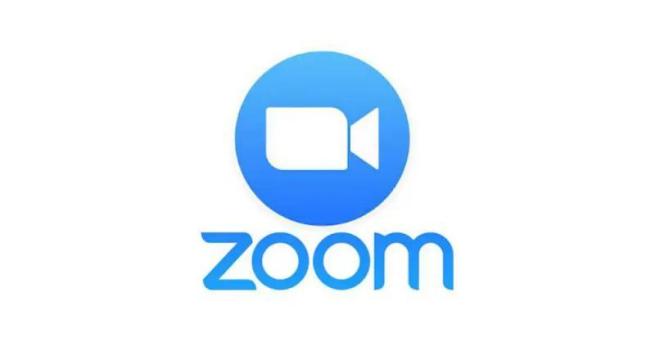 Aula on-line App ZOOM(A professora irá enviar o link no grupo para participarem da aula)ATIVIDADES PELO ZOOM:- VÍDEO: Quem sou eu?- Calendário- Apostila Esquema corporal:Leitura: Meu Corpo.Atividade: Eu sou assim.Formar palavras com o alfabeto móvel.DIA DO BRINQUEDO: - DEIXE O SEU FILHO(A) ESCOLHER UM BRINQUEDO PARA BRINCAR À VONTADE POR UM TEMPINHO, EXPLORANDO-O LIVREMENTE. SE POSSÍVEL BRINQUE COM ELE!VÍDEO: Música: “NÚMERO 8”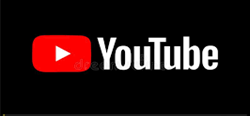 (O link do vídeo será enviado no grupo)LEITURA DO ALFABETOCOLORIR O CALENDÁRIOATIVIDADE (Apostila Chico Bento):- ATIVIDADE DO NÚMERO 8.ATIVIDADE LÚDICA:COLOCAR A BOLA NO BURACO.- Essa atividade tem como objetivo trabalhar a coordenação motora ampla, a agilidade e a atenção.Você vai precisar de: 
- caixa de papelão vazia
- bola pequena
- estilete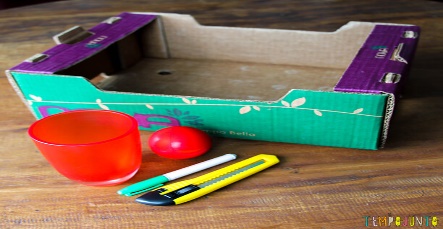 - A brincadeira consiste em colocar a bolinha na caixa e pedir para a criança mexer a caixa até a bolinha cair.Veja a figura abaixo: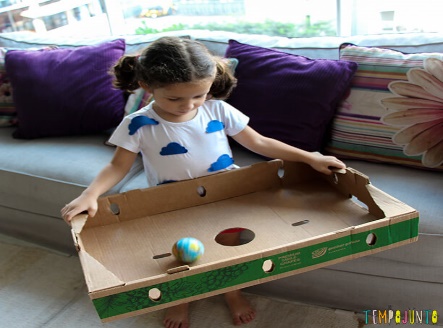 Aula de ARTE(Prof. Juliano)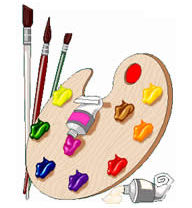 VÍDEO: Música: “NÚMERO 9” (O link do vídeo será enviado no grupo)LEITURA DO ALFABETOCOLORIR O CALENDÁRIOATIVIDADE (Apostila Chico Bento):- ATIVIDADE DO NÚMERO 9.Aula de ED. FÍSICA (Prof. Fabrício)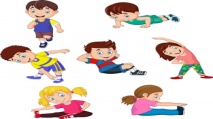 VÍDEO: Música: “NÚMERO 10”(O link do vídeo será enviado no grupo)LEITURA DO ALFABETOCOLORIR O CALENDÁRIOATIVIDADE (Apostila Chico Bento):- ATIVIDADE DO NÚMERO 10.Aula de MÚSICA(Prof. Juliano)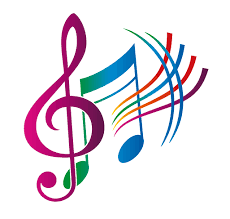 VÍDEO: Música: “NÚMEROS DE 1 A 10 ”(O link do vídeo será enviado no grupo)LEITURA DO ALFABETOCOLORIR O CALENDÁRIOATIVIDADE (Apostila Chico Bento):- VAMOS COLAR AS QUANTIDADES E DEPOIS PINTAR OS NÚMEROS.ATIVIDADE LÚDICA:BRINCANDO DE BOLICHE.- Essa atividade tem como objetivo trabalhar a coordenação motora ampla, a agilidade e a atenção.- Para a realização dessa atividade vamos precisar de garrafa pet e uma bola.- A criança terá que acertar as garrafas e contar quantas cairão no chão.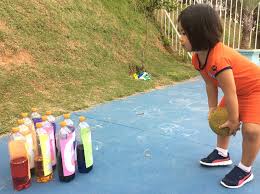 